Перевозка мебели по МосквеЛюбой переезд, такой как перевозка мебели (по Москве) – это довольно длительный и трудоемкий процесс. В основном из-за сложности транспортировки мебели, которая помимо своих больших габаритов часто еще и требует грамотной разборки/сборки. Поэтому многие и вынуждены откладывать переезд продолжительное время.На самом же деле все может быть не так сложно, как кажется на первый взгляд. Обратившись к профессионалам, вы сможете осуществить переезд максимально быстро и без лишних хлопот. И сейчас мы предлагаем вам действительно много преимуществ.У нас все под контролемНередко габаритную мебель нужно предварительно демонтировать и разобрать. Разумеется, для этого нужны определенные знания, навыки и подходящие инструменты. Именно поэтому в каждом из наших экипажей помимо водителя и грузчиков также присутствует профессиональный мебельщик. Он сможет разобрать любую мебель аккуратно и бережно, после чего соберет уже на новом месте.В обязательном порядке вся мебель заворачивается в специальный упаковочный материал, чтобы избежать повреждений. Все это предоставляется бесплатно. Мы заботимся, чтобы транспортировка была совершенно безопасной. Как перевезти мебель недорогоТщательное планирование позволяет перевезти мебель не только недорого, но и действительно быстро. Мы с вами детально обсуждаем все рабочие моменты, оговариваем стоимость и время перевозки. После того, как все вопросы решены, приступаем к делу.Имеется и фиксированный тариф, который при правильном подходе позволяет отлично сэкономить. Благодаря ему можно неплохо сэкономить, если все продумать грамотно.Фиксированный тариф отлично подойдет, если вы планируете перевозку в час пик, когда есть вероятность попасть в пробку или тянучку на дороге. Таким образом непредвиденные часы простоя не придется оплачивать, так что никаких необоснованных переплат.Мы всегда работаем открыто и честно, чтобы не превышать сумму, предварительно рассчитанную оператором компании, независимо от выбора тарифа – фиксированного или почасового.Транспортировка мебели. Низкие ценыВ нашей компании транспортировка мебели производится по самым низким ценам. Цены вы можете видеть в таблице ниже. Как и было сказано, мы работаем как по фиксированной стоимости, так и с почасовой оплатой. Предлагаем ознакомиться с нашими тарифами:РАСШИФРОВКАПочасовая оплата. Вы оплачиваете стоимость работы за три часа, а каждый последующий час работы – по 1 000 рублей. В стоимость входит автомобиль и два грузчика. При условии выезда за пределы МКАД оплачивается 18 р. за каждый километр в обе стороны.Безлимитный тариф. Все очень просто. Вы оплачиваете 3 700 рублей и несмотря на время работы стоимость останется прежней. Исключение – выезд за пределы МКАД, когда дополнительно оплачивается каждый километр в обе стороны по 16 р.Кстати, не забывайте уточнять у наших операторов информацию о скидках. Мы проводим их регулярно, так что можно сэкономить еще больше.Перевоз мебели с грузчиками. Дешево и сердитоС нашей компанией перевоз мебели с грузчиками действительно обходится дешево и сердито. Вы не будете переплачивать на пустом месте и самостоятельно можете выбирать тот тариф, который подойдет вам оптимально. Можно даже заказать перевозку без грузчиков и сэкономить еще больше.Кроме того, мы также всегда рады долгосрочному сотрудничеству как с частными лицами, так и с предпринимателями. Заключается официальный договор – все по правилам. Со своей стороны обеспечиваем комфортные условия сотрудничества и еще больше выгодных предложений. Так что если вы нацелены на плодотворное и долгое сотрудничество, мы всегда к вашим услугам.Правила нашей работыМы несем полную материальную ответственность за все, что транспортируем, и компенсируем любой ущерб.Соблюдаем все прописанные пункты договора, гарантируя вам ответственность и надежность в сотрудничестве.Вы можете доверить нам свое имущество и не волноваться, что с ним что-то случится. Ваша мебель в руках надежных специалистов, которые обеспечат быструю и совершенно безопасную транспортировку по всей Москве. Гарантируем, вы останетесь полностью довольны качеством обслуживания и в следующий раз тоже обратитесь к нам. Будем только рады!Какую заказать газель для перевозки мебели?Хотим дать вам несколько важных рекомендаций касательно того, какую заказать газель для перевозки мебели. Мы позаботились, дабы сотрудничество с нашей компанией было для каждого комфортным на всех этапах. В том числе и во время заказа услуг транспортировки. Вы можете в любой момент связаться с нашим диспетчером, который подскажет, какой транспорт лучше всего заказать, ответит на все вопросы и поможет с решением любых задач. Просто свяжитесь с нами по любому из номеров, указанных на сайте. Это займет лишь пару минут, зато вы будете точно уверены, что не ошиблись в собственном решении.Наша компания постоянно совершенствуется и модернизируется для вас. И если вы хотите, чтобы даже самый сложный и масштабный переезд осуществлялся быстро и недорого, смело обращайтесь в нашу компанию. Со своей стороны гарантируем вам ответственность, надежность и лояльность в работе. Мы позаботимся о вашей мебели, быстро перевезем ее в нужное место и при необходимости расставим на новом месте. Обращайтесь в любое удобное время и пользуйтесь первоклассными услугами. С нами переезд становится проще и комфортнее.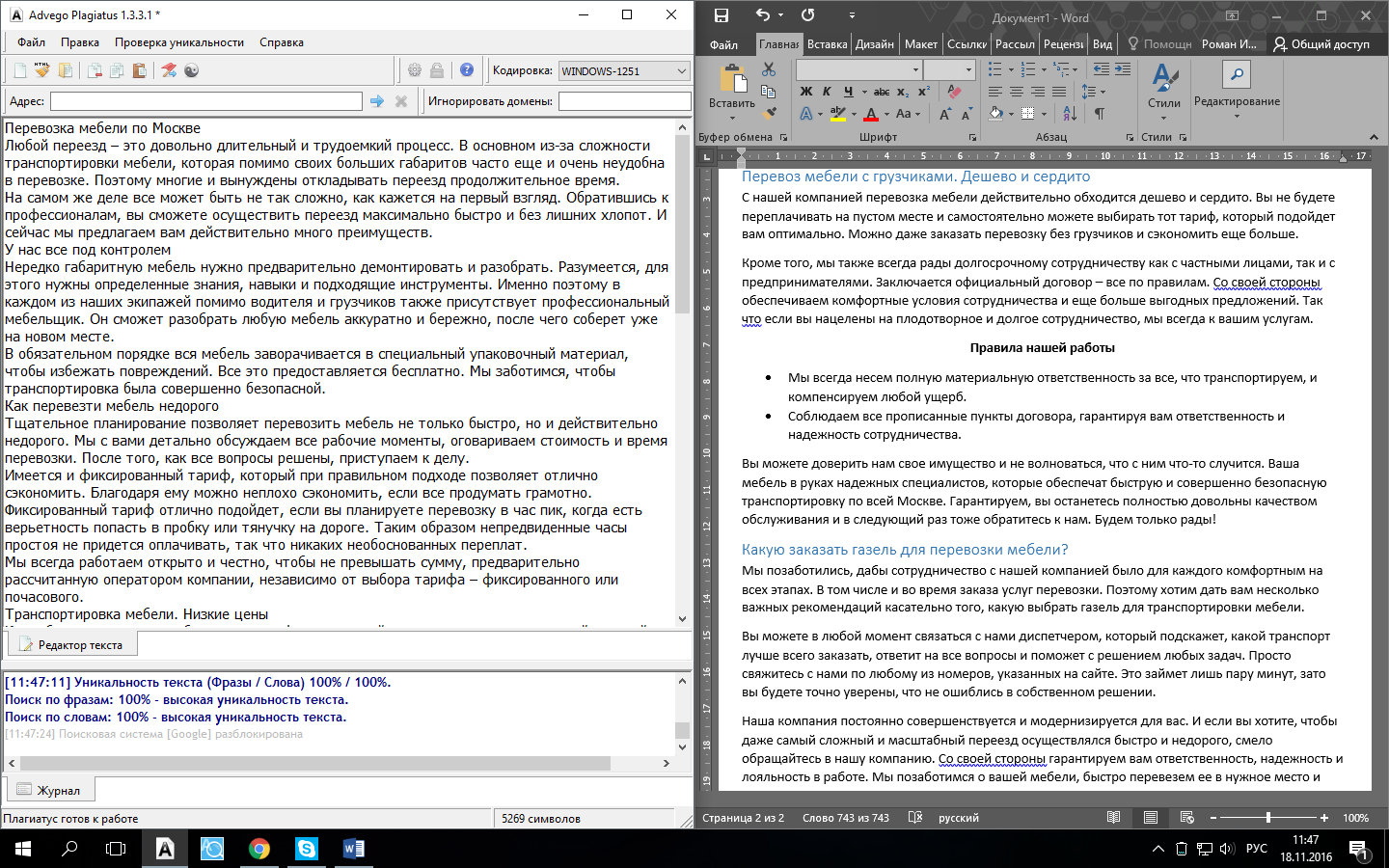 ТарифСтоимостьС выездом за МКАДПочасово3 200 р на 3 часа18 рВсе включено3 70016 р